Liebe Lehrerinnen und Lehrer,noch bevor die ersten Spekulatius und Lebkuchen in den Regalen der Supermärkte stehen, laden wir Sie mit Ihren Schulklassen und Schulchören zu unserem Weihnachtsmitsingkonzert ein: Come & Sing: Christmas Carols. Eine Schulstunde gemeinsam singen mit dem SWR Vokalensemble. Erstmalig gibt es für Jugendliche (Klassenstufe 5 –10) bei den Mitsingkonzerten dazu die Gelegenheit. Englische Weihnachtslieder, sogenannte Christmas Carols, haben wir ausgesucht, bekannte und unbekannte – manche zum Mitsingen, andere zum Zuhören. Die gemeinsame Probe findet eine Stunde vor dem Konzert statt.Für Schulen im SWR Sendegebiet:Donnerstag,  6. Dezember 2018, 13 Uhr, vielleicht in Ihrer Schule (12 Uhr Probe)Freitag, 7. Dezember 2018, 13 Uhr, vielleicht in Ihrer Schule (12 Uhr Probe)Ab sofort kann sich Ihre Schule für die Austragung dieses Konzertes bewerben. Weitere Informationen entnehmen Sie bitte dem beiliegenden Flyer. Wir würden uns sehr freuen, gemeinsam mit Ihren Schülerinnen und Schülern in diesen Konzerten zu singen.Mit freundlichem Gruß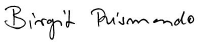 Birgit Rismondo Kontakt: birgit.rismondo@swr.de, Tel. 0711-929-12827SWR Vokalensemble Musikvermittlung 70150 StuttgartNeues Mitsingprojekt des SWR Vokalensembles
	20. September 2018